Allegato AIl presente curriculum viene reso ai sensi e per gli effetti degli articoli 46 e 47 del d.P.R. n. 445/2000.Si autorizza il trattamento dei dati personali ivi contenuti limitatamente alla procedura in oggetto.										Firma										________________Formato europeo per il curriculum vitae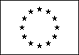 Informazioni personaliNome[Cognome, Nome, e, se pertinente, altri nomi ]Indirizzo[ Numero civico, strada o piazza, codice postale, città, paese ]TelefonoFaxE-mailNazionalitàData di nascita[ Giorno, mese, anno ]Attività Didattiche e Scientifiche• Date (da – a) [ Iniziare con le informazioni più recenti ed elencare separatamente ciascun impiego pertinente ricoperto. ]• Nome e indirizzo del datore di lavoro• Tipo di azienda o settore• Tipo di impiego• Principali mansioni e responsabilitàIstruzione e formazione (Titoli accademici e professionali)• Date (da – a)[ Iniziare con le informazioni più recenti ed elencare separatamente ciascun corso pertinente frequentato con successo. ]• Nome e tipo di istituto di istruzione o formazione• Principali materie / abilità professionali oggetto dello studio• Qualifica conseguita• Livello nella classificazione nazionale (se pertinente)Capacità e competenze personali(compresi i risultati professionali particolarmente significativi)Acquisite nel corso della vita e della carriera ma non necessariamente riconosciute da certificati e diplomi ufficiali.Madrelingua[ Indicare la madrelingua ]Altre lingue[ Indicare la lingua ]• Capacità di lettura[ Indicare il livello: eccellente, buono, elementare. ]• Capacità di scrittura[ Indicare il livello: eccellente, buono, elementare. ]• Capacità di espressione orale[ Indicare il livello: eccellente, buono, elementare. ]Risultati dei questionari degli studenti(I risultati dei questionari sono richiesti a chi ha già svolto incarichi didattici ed attengono alla valutazione della didattica degli ultimi tre anni)[ Descrivere tali competenze e indicare dove sono state acquisite. ]Allegati[ Elenco delle pubblicazioni ]